Collège Jean Charcot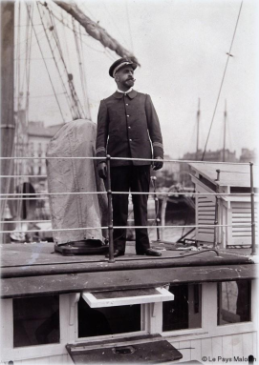 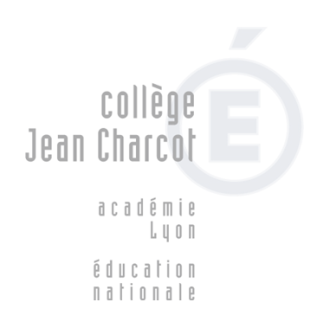 13 rue du Commandant Charcot : 04.72.38.81.81  Mail : ce.0691670r@ac-lyon.frSite Internet : http:// Charcot.etab.ac-lyon.frRENTREE DES ELEVESANNEE SCOLAIRE 2020-2021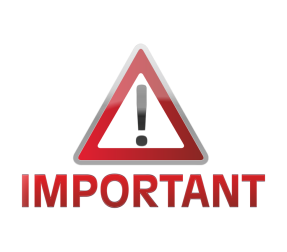 Modification des horaires 5ème L’emploi du temps pour tous les élèves commencera Jeudi 3 septembre 2020 selon l’emploi du temps distribué aux élèves.6ème       Le mardi 1 septembre 2020Le mercredi 2 septembre 2020de 9h00 à 15h30de 10h00 à 12h005ème      Le mardi 1 septembre 2020de 14h00 à 16h004ème      Le mercredi 2 septembre 2020de 8h30 à 11h303ème      Le mercredi 2 septembre 2020de 9h00 à 12h00